第９０回高知東工業高校OB会ゴルフコンペ日時：平成２９年８月６日（日）場所：Kochi黒潮カントリークラブ　太平洋・暖流コース競技方法：ローカルルール・ダブルぺリア方式優勝　今井　和弘　　　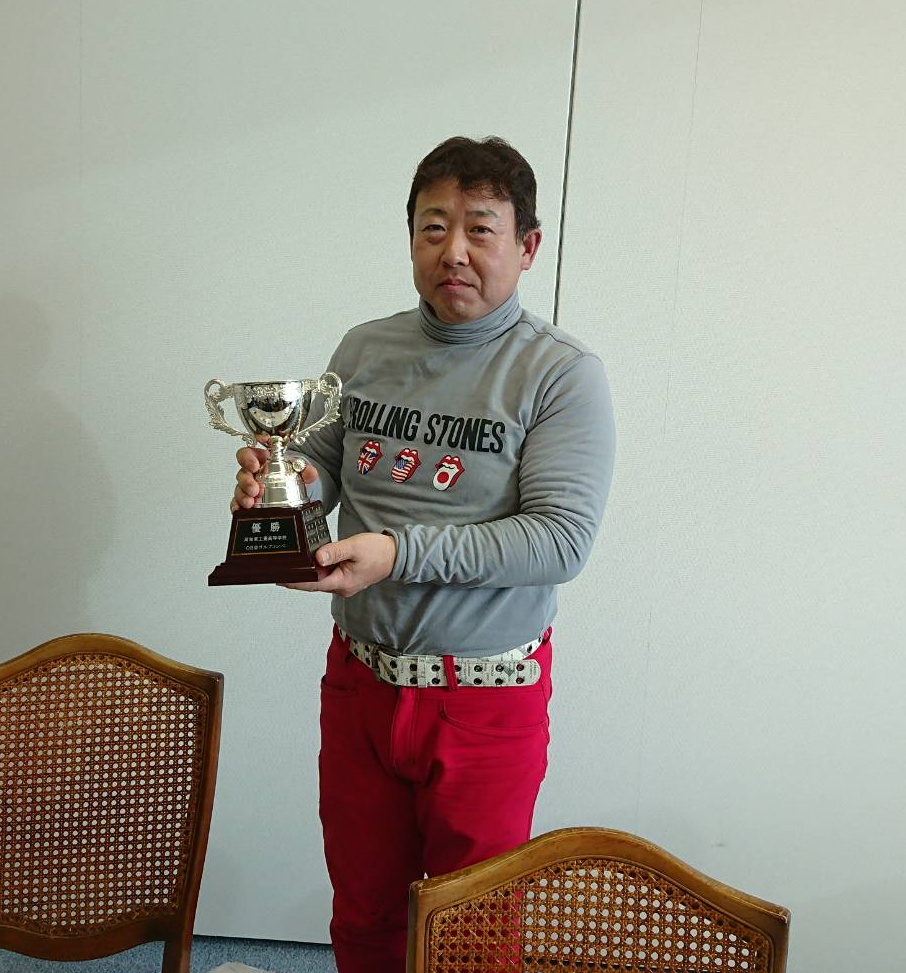 